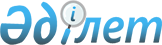 О внесении изменения в решение Кызылординского областного маслихата от 10 февраля 2016 года № 347 "О предоставлении лекарственных средств отдельным категориям граждан Кызылординской области при амбулаторном лечении бесплатно"
					
			Утративший силу
			
			
		
					Решение Кызылординского областного маслихата от 12 февраля 2018 года № 181. Зарегистрировано Департаментом юстиции Кызылординской области 5 марта 2018 года № 6183. Утратило силу решением Кызылординского областного маслихата от 7 февраля 2019 года № 300
      Сноска. Утратило силу решением Кызылординского областного маслихата от 07.02.2019 № 300 (вводится в действие по истечении десяти календарных дней после дня первого официального опубликования).
      В соответствии с подпунктом 5) пункта 1 статьи 9 Кодекса Республики Казахстан от 18 сентября 2009 года "О здоровье народа и системе здравоохранения" Кызылординский областной маслихат РЕШИЛ: 
      1. Внести в решение Кызылординского областного маслихата от 10 февраля 2016 года № 347 "О предоставлении лекарственных средств отдельным категориям граждан Кызылординской области при амбулаторном лечении бесплатно" (зарегистрировано в Реестре государственной регистрации нормативных правовых актов за номером 5404, опубликовано 22 марта 2016 года в газетах "Сыр бойы" и "Кызылординские вести", информационно - правовая система "Әділет" от 21 апреля 2016 года) следущее изменение:
      приложение к указанному решению изложить в новой редакции согласно приложению к настоящему решению.
      2. Настоящее решение вводится в действие по истечении десяти календарных дней после дня первого официального опубликования. Лекарственные средства предоставляемые отдельным категориям граждан при амбулаторном лечении бесплатно
      Расшифровка аббревиатуры: 
      мг – миллигра́мм
					© 2012. РГП на ПХВ «Институт законодательства и правовой информации Республики Казахстан» Министерства юстиции Республики Казахстан
				
      Председатель внеочередной 18 сессии
Кызылординского областного маслихата,
секретарь областного маслихата 

Н. Байкадамов
Приложение к решению Кызылординского областного маслихата от "12" февраля 2018 года № 181Приложение к решению Кызылординского областного маслихата от 10 февраля 2016 года № 347 
№
Вид заболевания
Категория населения
Показания (степень, стадия, тяжесть течения) для назначения лекарственных средств
Наименования лекарственных средств (форма выпуска)
1
Кистозный фиброз комбинированная форма (муковисцидоз)
Все категории, состоящие на диспансерном учете.
Все типы, вне зависимости от степени тяжести
- Тобрамицин (ингаляционная форма) 300 мг/5 мг

- Ацетилцистеин 100 мг, 200 мг

- Полноценная сбалансированная смесь со среднецепочечными триглициридами, (для использования в виде напитка или дополнительного питания, а также эндерального зондового питания. Предназначен для взрослых и детей старше 3-х лет)
2
Идиопатическая и вторичная легочная артериальная гипертензия
Все категории, состоящие на диспансерном учете.
 

II, III, IV стадии
- Силденафил 25 мг, 50 мг

- Бозентан 125 мг
3
Эмболия и тромбоз нижних конечностей
Все категории, состоящие на диспансерном учете.
При невозможности применения других антикоагулянтных препаратов
- Ривароксабан 10 мг, 20 мг

- Эноксапарин Натрия 0,6 мг
4
Ювенильный идиопатический артрит
Все категории, состоящие на диспансерном учете.
Страдающие системной и полиартритической формой больные дети, применяются как этиотропный, генно-инженерные биологические препараты
- Адалимубаб, раствор для инъекций 40 мг/0,8 мл;
5
Буллезный

эпидермолиз
Все категории, состоящие на диспансерном учете.
Улучшает качество жизни и удлиняет продолжительность жизни
- Перевязочные 

материалы
6
Болезнь Бехчета
Все категории, состоящие на диспансерном учете.
Улучшает качество жизни и удлиняет продолжительность жизни
- Альфа-Инфликсимаб 100 мг
7
Целиакия
Все категории, состоящие на диспансерном учете.
Заместительный препарат при врожденной ферментопатии
- Креон 25мг/50 шт